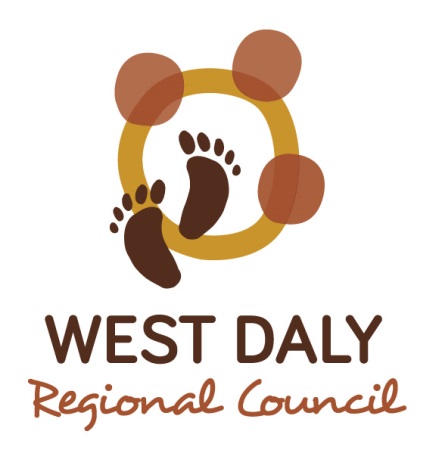 MEETING OF WADEYELOCAL AUTHORITY10:00am Thursday 11th December 2014Held at the Council OfficeThis meeting is open to the public excluding confidential Local Authority business.Agenda available by COB Monday 8th December 2014, Please contact Council Service Office.AGENDAWadeye Local Authority Meeting10:00am, Thursday 14th August, 2014 Wadeye Council OfficePresentApologies/ AbsentDisclosure of interest – Members and StaffConfirmation of previous MinutesAction items from previous Local Authority Minutes Call for items of general businessLocal Authority MembersLocal Authority Training Cemetery Act Review Local Authority Community Plan meetingsChairperson updateVisitor presentationsGeneral BusinessNext meetingMeeting close